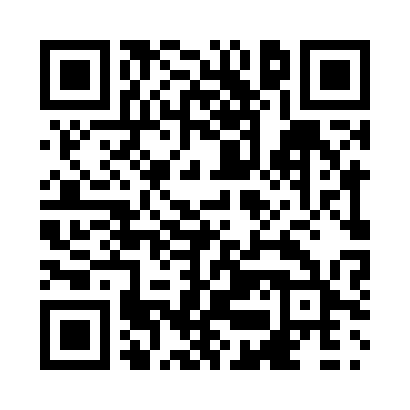 Prayer times for Corra Linn, British Columbia, CanadaWed 1 May 2024 - Fri 31 May 2024High Latitude Method: Angle Based RulePrayer Calculation Method: Islamic Society of North AmericaAsar Calculation Method: HanafiPrayer times provided by https://www.salahtimes.comDateDayFajrSunriseDhuhrAsrMaghribIsha1Wed3:385:2612:475:528:089:572Thu3:365:2512:475:538:109:593Fri3:335:2312:475:548:1110:024Sat3:315:2112:475:558:1310:045Sun3:285:2012:475:568:1410:066Mon3:265:1812:465:578:1610:097Tue3:235:1712:465:588:1710:118Wed3:215:1512:465:588:1810:139Thu3:185:1312:465:598:2010:1610Fri3:165:1212:466:008:2110:1811Sat3:135:1012:466:018:2310:2012Sun3:115:0912:466:028:2410:2313Mon3:095:0812:466:038:2610:2514Tue3:065:0612:466:048:2710:2815Wed3:045:0512:466:048:2810:3016Thu3:015:0412:466:058:3010:3217Fri2:595:0212:466:068:3110:3518Sat2:575:0112:466:078:3210:3719Sun2:545:0012:466:088:3410:4020Mon2:534:5912:466:088:3510:4121Tue2:524:5812:476:098:3610:4122Wed2:524:5612:476:108:3710:4223Thu2:514:5512:476:108:3910:4324Fri2:514:5412:476:118:4010:4325Sat2:504:5312:476:128:4110:4426Sun2:504:5212:476:138:4210:4527Mon2:494:5212:476:138:4310:4528Tue2:494:5112:476:148:4410:4629Wed2:494:5012:476:158:4510:4730Thu2:484:4912:486:158:4610:4731Fri2:484:4812:486:168:4810:48